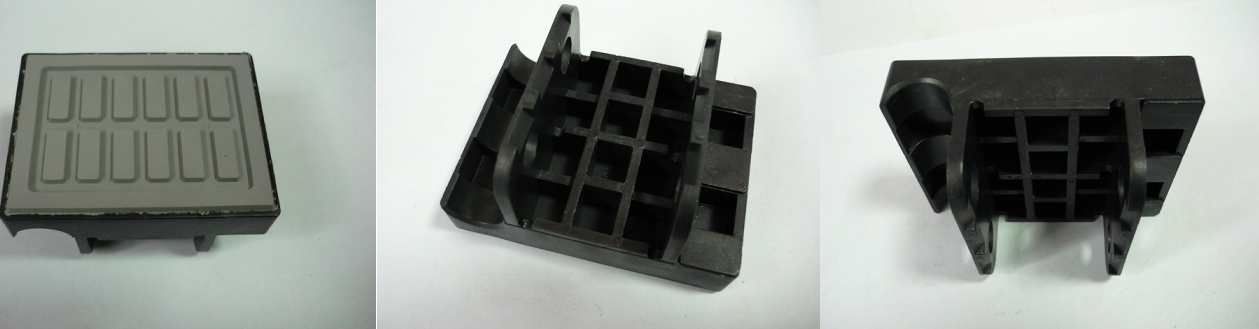 Код из 1САртикулНаименование/ Бренд/ПоставщикГабаритыД*Ш*В,ммМасса,грМатериалМесто установки/НазначениеF0031980нетНакладка транспортерная 79*61 на AdvantageL=79W=6130Пластмасса,резинаКромкооблицовочный станок  серии AdvantageF0031980нетL=79W=6130Пластмасса,резинаКромкооблицовочный станок  серии AdvantageF0031980нетXiaofengL=79W=6130Пластмасса,резинаКромкооблицовочный станок  серии Advantage